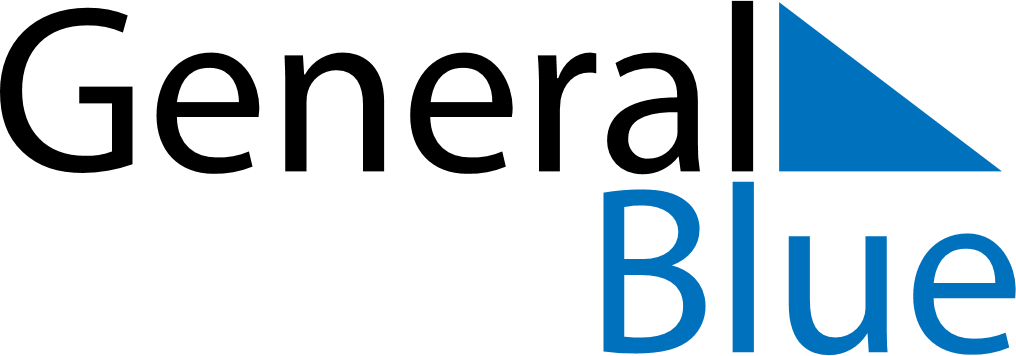 April 2029April 2029April 2029April 2029CameroonCameroonCameroonSundayMondayTuesdayWednesdayThursdayFridayFridaySaturday123456678910111213131415161718192020212223242526272728Feast of the Sacrifice (Eid al-Adha)2930